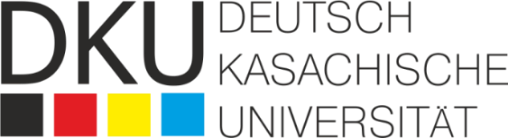 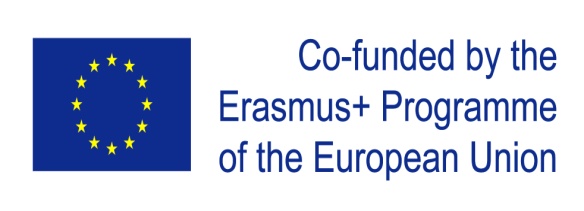 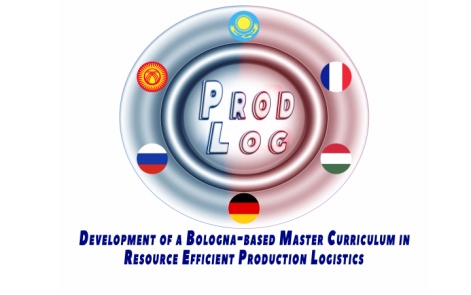 ФАКУЛЬТЕТ ИНЖИНИРИНГА И ИНФОРМАЦИОННЫХ ТЕХНОЛОГИЙКРУГЛЫЙ СТОЛНа тему «Итоги реализации магистерской программы 7М11316 - Ресурсосберегающая производственная логистика»Алматы,  16 октября 2021 года, 12.20, ауд.201ПРОГРАММАОрганизаторы: Гармаш О.В., Кегенбеков Ж.К., Тюлюбаева Д.М.Подключиться к конференции Zoomhttps://us02web.zoom.us/j/8917972597?pwd=Q3pRdndaSFV1Q0lOTUhsdWl4VVIvdz09Идентификатор конференции: 891 797 2597Код доступа: 12312.20 – 12.30Открытие круглого столаКегенбеков Ж.К. - к.т.н., декан факультета инжиниринга и информационных технологий КНУ Гармаш О.В. – к.т.н., доцент факультета инжиниринга и информационных технологий КНУ МодераторыГармаш О.В.- к.т.н., доцент, Тюлюбаева Д.М. - к.т.н., доцент12.30 – 12.50О проекте «Разработка магистерской программы, основанной на болонских принципах, по ресурсосберегающей производственной логистике».Докладчик: Кегенбеков Ж.К.12.50 – 13.20Обсуждение результатов обучения по магистерской программе 7М11316 - Ресурсосберегающая производственная логистика: достигнутые результаты, трудности, сильные и слабые стороны программы. Участники: Первые выпускники образовательной программы 13.20 – 13.3013.30 – 13.40Отзывы работодателейУчастники:1 Мерембаева Акбота – Logistics and customs Manager, Huawei technologies Kazakhstan2 Мезенцева Елена Владимировна - заместитель директора по операционным вопросам ТОО "IPL Kazakhstan"13.40 – 13.50Необходимые мероприятия и условия для дальнейшей реализации и повышения качества ОП 7М11316 - Ресурсосберегающая производственная логистика  в соответствии с потребностями заинтересованных сторон13.50 – 14.00Дискуссия